    Ecole : 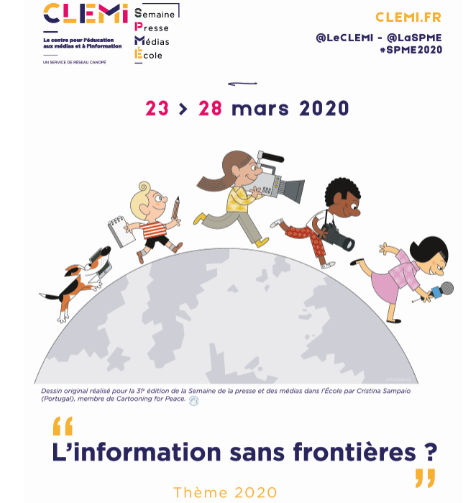 Public concerné :Classe :Equipe d’école : Action : Descriptif en quelques lignes Une photo illustrant l’actionPartenaires éventuels : 